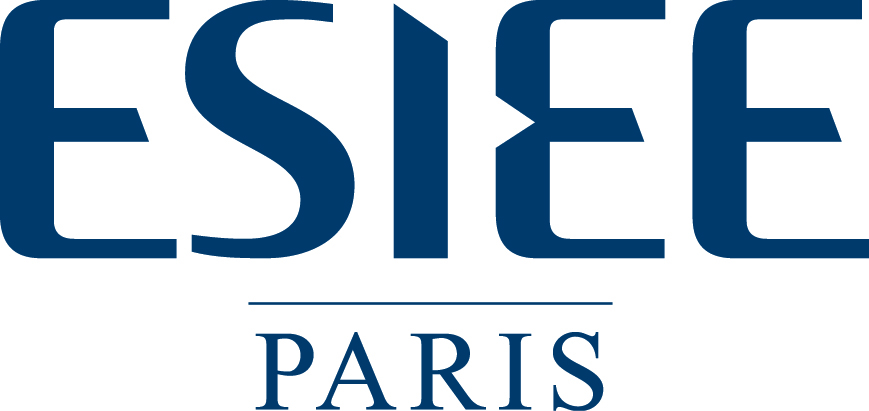 Projets Etudiants E4 : Axe entrepreneuriat 2023-2024Version :Date :Suiveur(s) ESIEE Paris :Expert (si différent suiveur) :Suiveur(s) ESIEE Paris :Expert (si différent suiveur) :Axe : entreprenariatTitre :Titre :Titre :Domaine(s) du projet :Domaine(s) du projet :Domaine(s) du projet :Domaine(s) du projet :InformatiqueInformatiqueÉlectronique e-SantéData Science et IAData Science et IASystèmes EmbarquésGénie IndustrielÉnergieÉnergie Réseaux Sécurité Communication/Marketing Communication/MarketingAutre : Autre : Autre : Autre : Mots clés :Mots clés :Mots clés :Mots clés :Objectif du projet : Objectif du projet : Objectif du projet : Objectif du projet : Lien avec la stratégie et valeur ajoutée pour l’entrepriseLien avec la stratégie et valeur ajoutée pour l’entrepriseLien avec la stratégie et valeur ajoutée pour l’entrepriseLien avec la stratégie et valeur ajoutée pour l’entrepriseLivrables :Précisez ici les livrables que vous souhaitez obtenir, avec un planning.Livrables :Précisez ici les livrables que vous souhaitez obtenir, avec un planning.Livrables :Précisez ici les livrables que vous souhaitez obtenir, avec un planning.Livrables :Précisez ici les livrables que vous souhaitez obtenir, avec un planning.compétences techniques requises :compétences techniques requises :compétences techniques requises :compétences techniques requises :Compétences management requises:Compétences management requises:Compétences management requises:Compétences management requises: Actions élèves a réaliser : Actions élèves a réaliser : Actions élèves a réaliser : Actions élèves a réaliser :matériels nécessaires :Précisez ici les moyens nécessaires pour le projet et ce que vous fournissez pour sa réalisation.matériels nécessaires :Précisez ici les moyens nécessaires pour le projet et ce que vous fournissez pour sa réalisation.matériels nécessaires :Précisez ici les moyens nécessaires pour le projet et ce que vous fournissez pour sa réalisation.matériels nécessaires :Précisez ici les moyens nécessaires pour le projet et ce que vous fournissez pour sa réalisation.